Участники конкурса «Цветочная рапсодия» Воспитанники группы стали активными участниками Республиканского творческого конкурса «Цветочная рапсодия». Валерия Титова, Лика Волкова, Егор Банников изготовили поздравительные работы в виде открыток для своих воспитателей и представили их перед строгим жюри. Старания детей были отмечены сертификатами участников конкурса и благодарностью педагогов группы!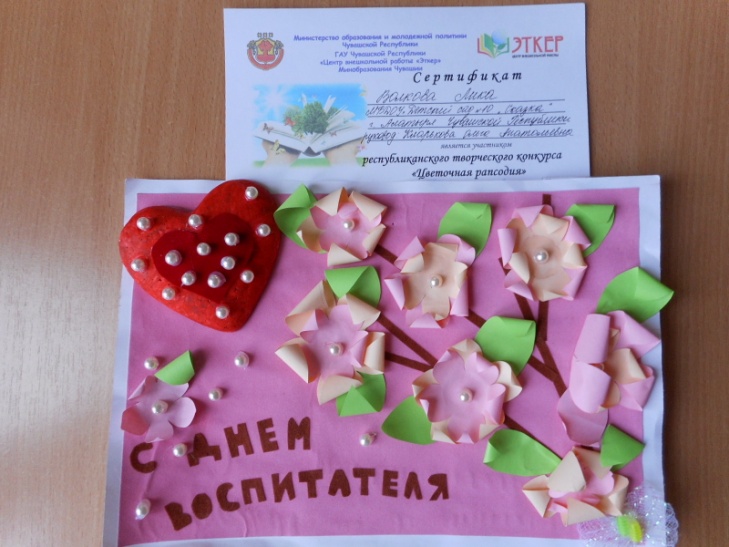 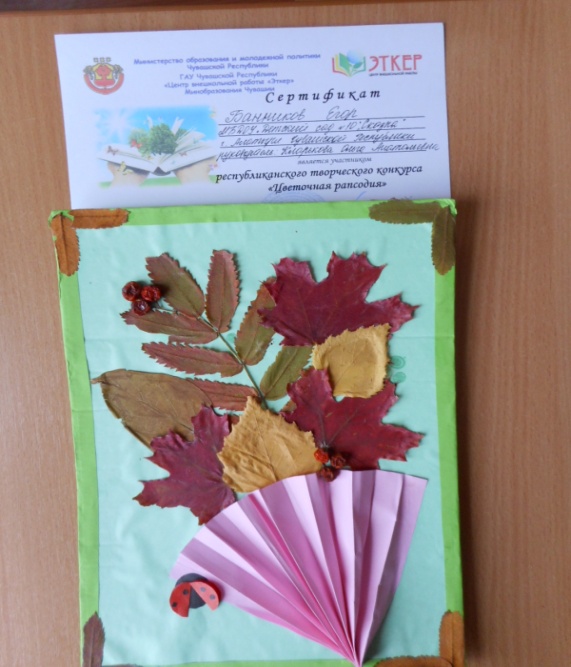 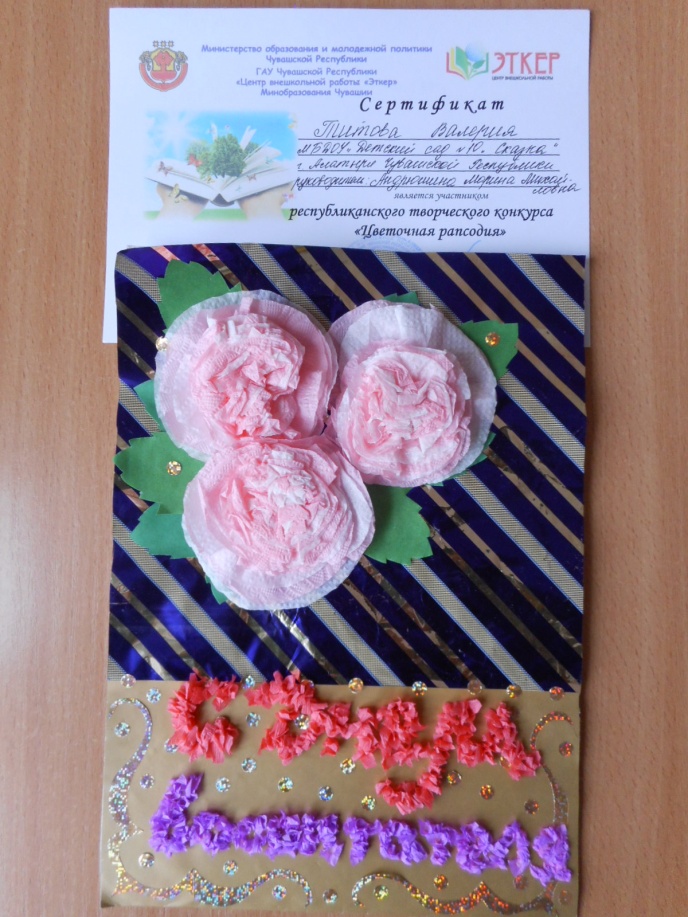 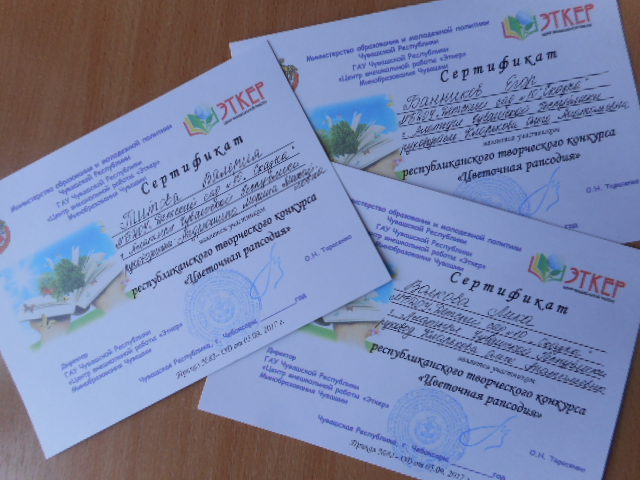 